Как организовать прием в детский сад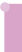 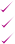 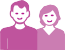 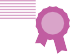 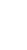 